Lesson 11: Hagamos que sean igualesStandards AlignmentsTeacher-facing Learning GoalsSolve Compare, Difference Unknown problems, in a way that makes sense to them.Student-facing Learning GoalsHagamos que las torres tengan el mismo número de cubos.Lesson PurposeThe purpose of this lesson is for students to represent and solve Compare, Difference Unknown problems, in a way that makes sense to them.In kindergarten, students compared quantities and answered “Are there enough?” questions. In this lesson, students interpret and solve Compare problems for the first time. Compare problems can be tricky for students because until now, they have only interpreted subtraction as taking apart or taking from. These problems require students to find the difference between quantities. In this lesson, students compare the number of connecting cubes in two towers so they can see the difference as they add or subtract cubes to make both towers have the same number of cubes.As students explain their thinking, write equations to support connections between Compare problems and addition and subtraction. Building on the work of the previous section, include a box around the difference.Access for: Students with DisabilitiesEngagement (Activity 2) English LearnersMLR8 (Activity 2)Instructional RoutinesNotice and Wonder (Warm-up)Materials to GatherConnecting cubes in towers of 10 and singles: Activity 1, Activity 2Required PreparationLesson TimelineTeacher Reflection QuestionIf you were to teach this lesson over again, what activity would you redo? How would your proposed changes support student learning?Cool-down(to be completed at the end of the lesson)  5minEl mismo número de cubosStandards AlignmentsStudent-facing Task StatementAndre tiene 3 cubos.
Clare tiene 10 cubos.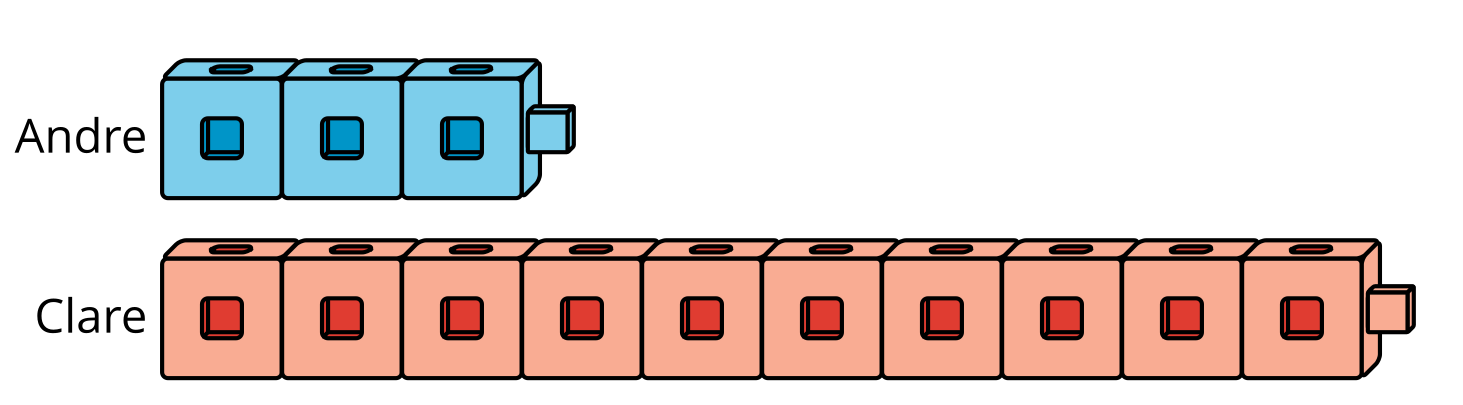 ¿Cómo pueden Andre y Clare hacer que sus torres tengan el mismo número de cubos?
Muestra cómo pensaste. Usa dibujos, números o palabras.Student ResponsesSample response: 
Andre can add 7 cubes.
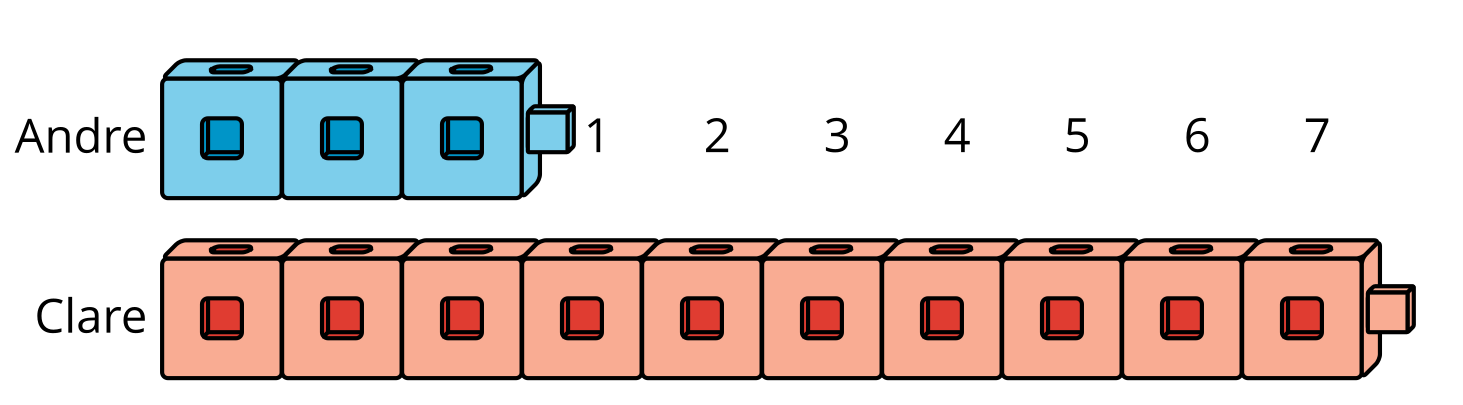 Addressing1.OA.A.1Building Towards1.OA.A.1Warm-up10 minActivity 115 minActivity 220 minLesson Synthesis10 minCool-down5 minAddressing1.OA.A.1